SCHOLARSHIP APPLICATION FORM FOR THE YOUTH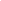 School:  ______________________________________ Address/Contact # ___________________________________________________A. APPLICANTI, hereby, submit my application together with all the required documents and certify that all information are true and correct. Any false information and/or fraudulent document will be sufficient cause for disqualification and legal action.____________________________________	____________________________________(Signature over Printed Name)			(Date)SCHOLARSHIP APPLIED FOR:SCHOLARSHIP APPLIED FOR:SCHOLARSHIP APPLIED FOR:SCHOLARSHIP APPLIED FOR:SCHOLARSHIP APPLIED FOR:SCHOLARSHIP APPLIED FOR:SCHOLARSHIP APPLIED FOR:Bachelor's degreeBachelor's degree  Short Term Course/Diploma Course  Short Term Course/Diploma Course  Short Term Course/Diploma CourseThesis assistance onlyBachelor's degreeBachelor's degree  Short Term Course/Diploma Course  Short Term Course/Diploma Course  Short Term Course/Diploma CourseThesis assistance onlyMajorMajorAgriculture & FisheriesAgriculture & FisheriesAgriculture & FisheriesEnvironmental Science & ManagementFood SciencesMajorMajorAgriculture & FisheriesAgriculture & FisheriesAgriculture & FisheriesEnvironmental Science & ManagementFood SciencesField:Field:Agricultural EngineeringForestry and Natural ResourcesOther agri-related fields __________Field:Field:Agricultural EngineeringForestry and Natural ResourcesOther agri-related fields __________For Specialized Courses: Training Title:________________________________________________________________________Thesis Title:  _______________________________________________________________________________Thesis Title:  _______________________________________________________________________________Name:Name:Name:Sex:Civil Status:Civil Status:Region:Birth Date:Birth Date:Birth Date:Age:Birth Place:Birth Place:Home Address:Home Address:Home Address:Residence Phone No.Residence Phone No.Residence Phone No.Mobile Phone No.Mobile Phone No.Mobile Phone No.e-mail Address:e-mail Address:B. EDUCATIONAL BACKGROUNDB. EDUCATIONAL BACKGROUNDB. EDUCATIONAL BACKGROUNDB. EDUCATIONAL BACKGROUNDLEVELSCHOOL/ADDRESSSCHOOL/ADDRESSSCHOOL/ADDRESSSCHOOL/ADDRESSYEAR GRADUATEDYEAR GRADUATEDHONORS RECEIVED/ AVERAGE GRADELEVELYEAR GRADUATEDYEAR GRADUATEDHONORS RECEIVED/ AVERAGE GRADEElem. SchoolHigh SchoolC. FAMILY AND INCOMEC. FAMILY AND INCOMEC. FAMILY AND INCOMEC. FAMILY AND INCOMEC. FAMILY AND INCOMEC. FAMILY AND INCOMENO. OF SIBLINGS:NO. OF SIBLINGS:ORDER IN THE FAMILYORDER IN THE FAMILYORDER IN THE FAMILYNO. OF SIBLING IN THE FOLLOWINGNO. OF SIBLING IN THE FOLLOWINGNO. OF SIBLING IN THE FOLLOWINGNO. OF SIBLING IN THE FOLLOWINGElementary:Elementary:______________________________________________________College:__________________________High School:High School:_________________________________________________________Working:__________________________Father's NameFather's NameFather's NameOccupation:Occupation:Monthly Income:Monthly Income:Mother's Maiden Name:Mother's Maiden Name:Mother's Maiden Name:Occupation:Occupation:Monthly Income:Monthly Income:Other Income Earners in the Family:Other Income Earners in the Family:Other Income Earners in the Family:Other Income Earners in the Family:Occupation:Occupation:Monthly Income:Monthly Income: